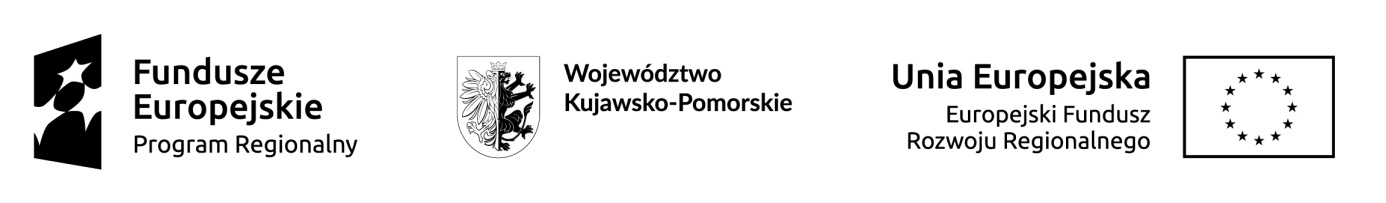 Poznań, dn. 25.04.2018r.Zapytanie ofertoweDotyczy: sprzęt RTV i AGDNazwa i adres ZamawiającegoFundacja Wspierania i Rozwoju Ekonomii SpołecznejUl. Szczawnicka 7060-471 PoznańNIP 7811911609REGON 361793050Fundacja Wspierania i Rozwoju Ekonomii Społecznej działa jako Partner Fundacji Rozwoju Społeczno-Gospodarczego przy realizacji projektu pn. „Utworzenie dziennej i całodobowej placówki opieki nad osobami niesamodzielnymi poprzez budowę i wyposażenie budynku na potrzeby świadczenia usług społecznych wraz z niezbędną infrastrukturą w Piotrkowie Kujawskim” nr RPKP.06.01.02-04-0017/17 realizowanego zgodnie z umową nr WP-II-C.433-6-57.2017. Osoba do kontaktu w sprawie zamówienia:Filip LepkaTel.:  697 926 204e-mail: oferty@fundacjawires.pl Tryb udzielenia zamówieniaPostępowanie o udzielenie zamówienia prowadzone jest w trybie rozeznania rynku, zgodnie z Wytycznymi w zakresie kwalifikowalności wydatków w ramach Europejskiego Funduszu Rozwoju Regionalnego, Europejskihttps://bazakonkurencyjnosci.funduszeeuropejskie.gov.pl/ego Funduszu Społecznego i Funduszu Spójności na lata 2014-2020. Zamówienie jest planowane do realizacji w ramach projektu pn. „Utworzenie dziennej i całodobowej placówki opieki nad osobami niesamodzielnymi poprzez budowę i wyposażenie budynku na potrzeby świadczenia usług społecznych wraz z niezbędną infrastrukturą w Piotrkowie Kujawskim”. Opis przedmiotu zamówieniaPrzedmiotem zamówienia jest zakup i dostawa SPRZĘTU RTV/AGDWspólny słownik zamówieńGłówny kod CPV:32000000-3 Sprzęt radiowy, telewizyjny, komunikacyjny, telekomunikacyjny i podobny39700000-9 Sprzęt gospodarstwa domowegoUzupełniające kody CPV: 32320000-2 Sprzęt telewizyjny i audiowizualny32324000-0 Telewizje39713400-7 Maszyny do konserwacji podłóg39713430-6 OdkurzaczePrzedmiot zamówienia obejmuje zakup i dostawę sprzętu RTV / AGD o następujące specyfikacji:Oferty na zakup i dostawę sprzętu RTV i AGD nie spełniające powyższej specyfikacji zostaną odrzucone i nie będą brały udziału w procedurze wyboru najkorzystniejszej oferty. Ponadto oferent zobowiązany jest załączyć szczegółową ofertę produktową ze wskazaniem modelu i parametrów oferowanego sprzętu RTV i AGD.  Miejsce i termin realizacji zamówieniaMiejsce realizacji zamówienia: Piotrków Kujawski, województwo kujawsko-pomorskieTermin realizacji zamówienia: najpóźniej do 25.05.2018r.Okres związania z ofertą30 dni od  licząc od daty upływu terminu składania ofert, o którym mowa w pkt. 10 niniejszego zapytania.Kryteria oceny ofert wraz z informacją o wagach oraz opisem sposobu przyznawania punktacji w ramach kryteriówKryteria oceny oferty:Cena brutto (łączna za cały przedmiot zamówienia) – 100%Wartość punktowa wyliczona zostanie następująco:Cena: 100% - wartość punktowa kryterium „cena” (max 100 pkt.) wyliczona według wzoru: najniższa cena brutto zamówienia wśród otrzymanych ofert ----------------------------------------------------------------------------  x 100 pktcena brutto zamówienia wskazana w badanej ofercieOferta cenowa powinna zawierać  wszystkie wymagania stawiane przez Zamawiającego oraz wszystkie dodatkowe koszty niezbędne do zrealizowania pełnego zakresu przedmiotu zamówienia.Brane pod uwagę będą wartości brutto (z podatkiem VAT) wrażone w PLN. W sytuacji, gdy cena podana w ofercie nie będzie wyrażona w PLN, w celu przeliczania jej na PLN zastosowany zostanie kurs średni NBP notowany w dniu wszczęcia postępowania.Maksymalna liczba punktów możliwych do uzyskania: 100 pkt.Sposób przygotowania ofertyOfertę należy sporządzić w języku polskim, w formie pisemnej. Oferta powinna zostać podpisana przez osobę/osoby upoważnione do składania ofert w imieniu Oferenta. W ofercie powinna być wskazana cena brutto ryczałtowa za wykonanie całego przedmiotu zamówienia oraz termin realizacji zamówienia. Oferta powinna być sporządzona na formularzu ofertowym stanowiącym załącznik do zapytania ofertowego. Miejsce i termin złożenia ofertyOferty należy składać w formie papierowej osobiście lub za pośrednictwem poczty elektronicznej, przy czym za termin wpływu oferty uznaje się datę i godzinę wpływu oferty na adres/e-mail Zamawiającego tj.:	Fundacja Wspierania i Rozwoju Ekonomii Społecznej	Ul. Szczawnicka 70	60-471 Poznańe-mail: oferty@fundacjawires.pl Termin składania ofert upływa dnia 4.05.2018 r. do godziny 8.30 strefy czasowej, w której funkcjonuje Zamawiający. Terminem złożenia oferty jest termin jej wpływu do Zamawiającego. Oferty złożone po tym terminie nie będą rozpatrywane.Pozostałe informacjeKażdy Oferent może złożyć tylko jedną ofertę.Oferta zostanie odrzucona, jeśli:jej treść nie odpowiada treści niniejszego zapytania ofertowego,jej złożenie stanowi czyn nieuczciwej konkurencji w rozumieniu ustawy z dnia 16 kwietnia 1993 r. o zwalczaniu nieuczciwej konkurencji,  Dz.U. 1993 nr 47 poz. 211),Z tytułu odrzucenia oferty, Oferentom nie przysługują żadne roszczenia przeciw Zamawiającemu.Oferty, które nie spełniają wymagań określonych w zapytaniu oraz nie zostaną złożone w terminie nie będą rozpatrywane.Zamawiający zastrzega sobie możliwość przeprowadzenia negocjacji cenowych z Oferentami.W przypadku wątpliwości w zakresie interpretacji zapisów oferty Zamawiający dopuszcza  możliwość składania uzupełnień do oferty na podstawie uprzedniego, pisemnego wezwania przez Zamawiającego. Nie dopuszcza się składania ofert częściowych.Zamawiający zastrzega sobie możliwość :odwołania postępowania w każdym czasie, gdy realizacja przedmiotu zamówienia okaże się niecelowa z uwagi na sytuację ekonomiczną lub organizacyjną firmy uniemożliwiającą lub znacznie utrudniającą finalizację zamówienia,zakończenie postępowania bez dokonania wyboru Wykonawcy,unieważnienie postępowania, zarówno przed, jak i po dokonaniu wyboru najkorzystniejszej oferty, bez podawania przyczyny.Wykaz załącznikówZałącznik nr 1: Formularz ofertowy	Data: 25.04.2018r. Podpis i pieczęć ZamawiającegoLp.Rodzaj sprzętu/zestawu sprzętuGłówne parametryIlość1Zestaw Telewizorów- przekątna ekranu: min. 40 cali- uchwyt do zawieszenia na ścianie- kabel antenowyW skład zestawu wchodzi 20 sztuk telewizorów. 1 zestaw2Telewizor- przekątna ekranu: min. 55 cali- uchwyt do zawieszenia na ścianie - kabel antenowy1 szt. 3Projektor/rzutnik multimedialny wraz z ekranem.Zestaw multimedialny projektor/rzutnik z ekranem. Ekran o szerokości projekcyjnej min. 220 cm, rozwijany elektrycznie, format 16:10, nadający się do zabudowy w suficie podwieszanym. Projektor wykorzystujący technologię led lub laser&led, możliwość bezprzewodowego połączenia ze sprzętem tj. np. z laptopem, rozdzielczość Full HD. Ekran oraz projektor powinny być ze sobą kompatybilne.1 zestaw4Odkurzacz wielofunkcyjnyOdkurzacz wielofunkcyjny, silnik elektryczny.1 szt. 